Lesson 1 - Printable Scratch Blocks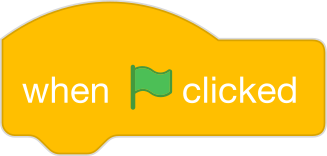 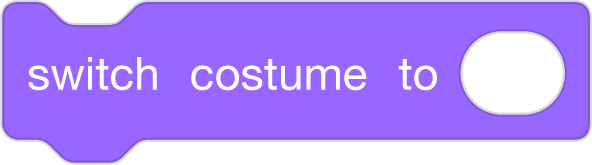 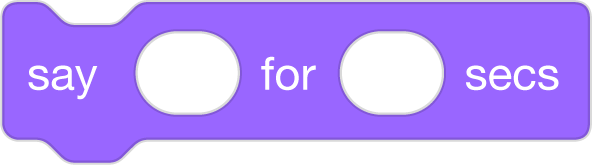 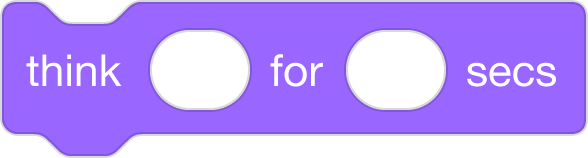 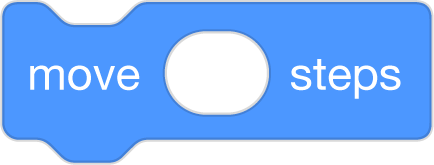 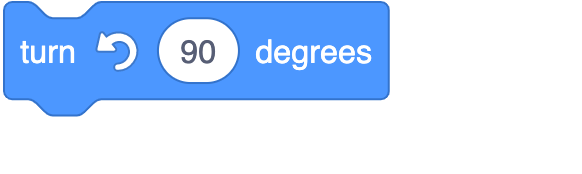 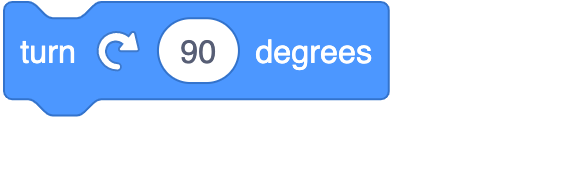 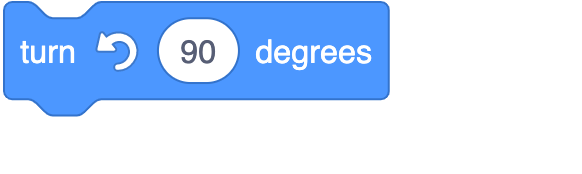 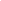 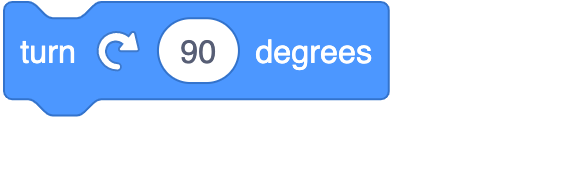 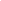 